Monday 15.06.20Weekly Task: Read a book of your choice to tick off one of the reading challenges on the Year 5 Reading Challenge which is in the back of your journal. Remember to evidence your read via a photo or activity in your journal.Spellings/EnglishComplete the look cover, write, check spelling sheet (spelling sentences are for the English activity).Complete your spelling homework book as you normally do on a Monday each week so that you have an up-to-date record in that for future reference.Spellings From Home 15.6.20    Revision of common exceptions.Make sure you understand the meaning of each word.Complete the activity on the back of the spelling sheet.  (this is attached to your spellings document).English activity: As we are looking at common exception revision this week, it would be of benefit for all of us to complete this activity. It is to correct the mistakes from the y3/4 common exception spellings. Year 3 4 Common Exception Words Revision Activity Correct The MistakesMathsPlay on TT Rockstars for 10 minutes. Login details are in your journals.Complete the Beat That Test below:Beat That Test 1Complete the arithmetic paper attached: Y5 Arithmetic Full Test 8Don't forget, you can answer directly into your workbook if you do not have a printer.ReadingRead a book for 30 minutes. Please keep a log of the pages and the name of the book you read in your reading journals.There are also some stories you can listen to here: https://www.worldofdavidwalliams.com/elevenses-catch-up/MusicMrs Cermack has planned your music lessons using Charanga:Please try this address www.gmmusiconline.co.uk or simply type ‘gym music online’ into your search engine and it should pop up at the top of your page. An email has been/will be sent out with login details for Charanga and login details will also be on Tapestry. Please do not change your password. The lesson is below but the music is on there to listen to.Y5/6 Lockdown Blues lesson 1 What to do:1. WATCH Watch the ‘Blues’ video clip to learn about blues, its origins and history.2. LISTEN Familiarise yourself with some of the blues recordings:♫ Earl ‘Fatha’ Hines – ‘Back O’Town Blues’ (YUMU file) ♫ John Lee Hooker – ‘Hobo blues’ (YUMU file) ♫ Robert Johnson – ’Traveling riverside blues’ (YUMU file) ♫ Muddy Waters & James Cotton – ‘Got my mojo working’ (YUMU file) ♫ Sleepy John Estes – ‘Brownsville blues’ (YUMU file) ♫ Eric Clapton – ‘Key to the highway’ (YUMU file) ♫ B.B.King – ‘Thrill is gone’ (1993 live recording) https://www.youtube.com/watch?v=4fk2prKnYnI ♫ Herbie Hancock – ‘Watermelon man’ https://www.youtube.com/watch?v=ZbHJHPTikQA&feature=youtu.be3. PLAY A GAME Play a little desktop blues by following this link http://www.desktopblues.lichtlabor.ch/
Click on the Click Here button to start and then make sure to turn on the radio by clicking the appropriate button so that the backing track plays. You can then click on the coloured squares to “improvise” guitar licks and vocals.PEPE options:Option 1:Real PE at home – online learning resourcesThis includes a programme for children in Key Stage 2, with daily and weekly guidance provided for both programmes (starting from this week) in addition to an option to choose your own themes and activities.The website address is: home.jasmineactive.comUsernames and passwords have been emailed via parentmail. Option 2: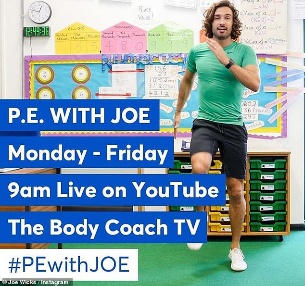 Find Joe on the channel above. There are various kids channels on this channel as well.Option 3: Change4Life also have some videos that are suitable for children.Option 4: You could create a dance routine to one of your favourite songs and perform the dance to your family or participate in another form of exercise with your family.Option 5: New to the school website are 'Dance Videos with Mrs K'. Go to 'School Life' on the school website and you will find the link in there.Tuesday 16.06.20 SpellingsComplete the look cover write check sheet for your spellings.Spellings From Home 15.6.20EnglishFor your Grammar today please complete the following revision of subordinate clauses ppt and activities:Subordinate Clauses Differentiated Activity SheetsT2 E 1118 Using Subordinate Clauses Teaching Powerpoint Ver 1 (1)MathsPlay on TT Rockstars for 10 minutes. Login details are in your journals.Complete the Beat That Test attached below:Beat That Test 2WALT recognise and write percentages as fractions.FDP knowledge mat is attached here to help you relate fractions, decimals and percentages. Maths FDP Knowledge MatPercent means out of 100. If 40 out of 100 squares are shaded in, it is 40%.If 20/50 squares are shaded in, you need to make the fraction out of 100 first.20    x2 becomes 40    which is 40%50   x2                  100Another example:If 8 out of 10 squares are shaded in. You need to make this out of 100 first.8     x10 becomes   80    which is 80%10   x10                 100Look at the ppt attached here: PowerPoint WALT Write Percentages As A Fraction With Denominator Hundred, And As A Decimal Fraction.Task: Percentages- recognising percentages as fractions /100 and /10 scanned documents from abacus. Pg 50,51. You will continue to work from this ppt presentation tomorrow.Percentages Activity Abacus Pg 50,51Page 50 And 51 AnswersReadingRead a book for 30 minutes. Please keep a log of the pages and the name of the book you read in your reading journals.There are also some stories you can listen to here: https://www.worldofdavidwalliams.com/elevenses-catch-up/GeographyWALT design a poster for a coastal region in the UKHere are some useful websites to help your research. Make some notes on some of the interesting facts you find as your browse these information sites. Your WALT and WILF are outlined in the attached document so you know what to look for. WALT Create A Poster For A Coastal Region In The UKhttps://www.visit-dorset.com/visitor-information/group-travel/educational-visitshttps://kids.kiddle.co/DorsetPESee Monday for a selection of ideas and links.Wednesday 17.06.20SpellingsComplete the look cover write check sheet for your spellings. We usually do a mock test on Weds too so you could ask someone to test you or use the look, cover, write check sheet. Don't forget to record your result.Spellings From Home 15.6.20EnglishComplete the attached comprehension on plastic pollution. Make sure you choose the relevant level of challenge. The answers are attached for you to check after.End Plastic Pollution ComprehensionMathsPlay on TT Rockstars for 10 minutes. Login details are in your journals.Complete the Beat That Test.Beat That Test 3WALT recognise and write percentages as fractions.PowerPoint WALT Write Percentages As A Fraction With Denominator Hundred, And As A Decimal Fraction.This is the same ppt as yesterday. Have another look through it to recap. Then have a go at the activities below:WALT Understand Percentages As A Fraction With Denominator Hundred, And As A Decimal Fraction.Answers WALT Understand Percentages As A Fraction With Denominator Hundred, And As A Decimal Fraction.ReadingRead a book for 30 minutes. Please keep a log of the pages and the name of the book you read in your reading journals.There are also some stories you can listen to here: https://www.worldofdavidwalliams.com/elevenses-catch-up/FrenchFrench: French Numbers . Remind yourself of French numbers using the video links below:https://central.espresso.co.uk/espresso/modules/t2_allez/video_numbers/index.htmlThere is a printable activity on there that you could complete first. Then look at the number song on the youtube link below:https://youtu.be/ZDTcrb0szSoMatch the numbers up to 100 using this activity sheet: WALT Match French Numbers Up To 100PESee Monday for a selection of ideas and links.Thursday 18.06.20SpellingsComplete the look cover write check sheet for your spellings.Spellings From Home 15.6.20EnglishZahra- stories from other cultures.Scroll down to watch the video of “Zahra”https://www.literacyshed.com/the-other-cultures-shed.htmlZahraZahra spends all day collecting water in order to help her tree grow so she can get some shade.  She travels back and forth to the water pump but to no avail.  The tree won't grow.  It is not until a bead of sweat falls on the roots that the tree springs forth and grows protectively in order to protect her from the sun.Questions to Discuss/Think About as you watch: What do we know about this little girl?  How do we know she is in a different country, clothes, houses etc. Is the ending real/make-believe/a dream/a hope/ a wish?Task: Imagine you are the little girl. Write a diary entry 'A day in the life...' from the little girl’s point of view.Include the following:What might she do when she first wakes up?How might she be feeling?What does she do in a typical day?Does she find it easy/hard?How might she be feeling now?What else might she do in her day?How does her day end?Any final thoughts before she goes to sleep?MathsPlay on TT Rockstars for 10 minutes. Login details are in your journals.Complete the Beat That Test attached below:Beat That Test 4WALT write decimals as fractionsLook at the following link on the BBC for a good explanation and for some interactive activities to warm up:https://www.bbc.co.uk/bitesize/articles/zrsc86fTask 1: Collins worksheet Wednesday  WALT Write Decimals As FractionClick here for the answers and refer to the section titled 'Lesson 1: Decimals as fractions'. Answers MathsTask 2: Word problems: pg 78 Page 78 Write Percentages As A Fraction With Denominator Hundred, And As A Decimal Word ProblemsPage 78 AnswersReadingRead a book for 30 minutes. Please keep a log of the pages and the name of the book you read in your reading journals.There are also some stories you can listen to here: https://www.worldofdavidwalliams.com/elevenses-catch-up/ScienceOur science topic is Animals Including Humans.Last week you looked at a growing baby. This week you are going to find out about some of the changes that happen as humans get old. The BBC have provided some videos and information on the human life cycle too. Perhaps you could have a look at this first. https://www.bbc.co.uk/bitesize/articles/zjppf4jTask: Read carefully and complete the Old Age comprehension after looking at this ppt: #Lesson Presentation Changes In Old AgeOld Age The Facts Information SheetOld Age The Facts Reading ComprehensionOld Age True Or False CardsPESee Monday for a selection of ideas and links.Friday 19.06.20SpellingsComplete the look cover write check sheet for your spellings. It is test day too so if someone can test you- brilliant.Spellings From Home 15.6.20EnglishRe-watch the video of Zahra- stories from other cultures.Scroll down to watch the video of “Zahra”https://www.literacyshed.com/the-other-cultures-shed.htmlLook at real life people in similar situations to Zahra. Watch the video about Ruth and Ivy using this link:  https://www.wateraid.org/uk/get-involved/harvest-appeal-2019TASK: Write a persuasive letter to the government to support funding water supplies in Africa in order to help people like Ruth, Ivy and the little girl Zahra.Before you start, you could compete this short quiz and then you could use the information in the Water Aid quiz to help support your letter (by using facts and statistics).Wateraid Harvest Quiz (3)Here is a reminder of the persuasive techniques you should be using in our writing: Persuasive TechniquesMathsPlay on TT Rockstars for 10 minutes. Login details are in your journals.Complete the Beat That Test attached below:Beat That 5WALT convert fractions, decimals and percentagesPowerPoint WALT Write Percentages As Fractions And Decimals19.6.20 WALT Convert FDPAnswers For 19.6.20 WALT Convert FDPTask: Converting between decimals, percentages and fractions activity sheet with word problems at the end.ReadingRead a book for 30 minutes. Please keep a log of the pages and the name of the book you read in your reading journals.There are also some stories you can listen to here: https://www.worldofdavidwalliams.com/elevenses-catch-up/REPilgrimages: Hindu PilgrimageLook at this the ppt: Lesson Ppt Hindu PilgrimagesNotes page to make notes on videos: Hindu Pilgrimages Notes SheetBoard game and question cards: Kumbh Mela Board GameQuestion CardsTask 1: Make notes of key information and interesting facts whilst you watch the videos. Task 2: Make your notes into questions for a board game. You can use the design templates for the question cards and the board game itself (attached here) or you can design your own entirely. Golden TimePESee Monday for a selection of ideas and links.